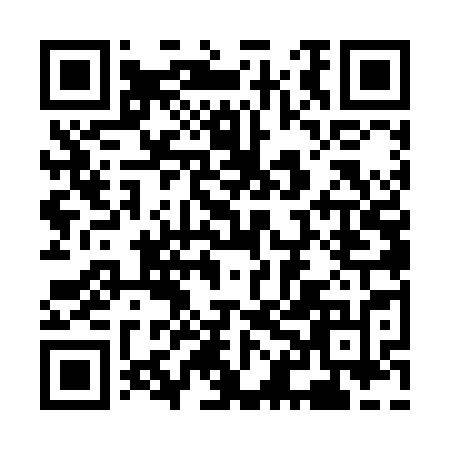 Ramadan times for Cormorant, Minnesota, USAMon 11 Mar 2024 - Wed 10 Apr 2024High Latitude Method: Angle Based RulePrayer Calculation Method: Islamic Society of North AmericaAsar Calculation Method: ShafiPrayer times provided by https://www.salahtimes.comDateDayFajrSuhurSunriseDhuhrAsrIftarMaghribIsha11Mon6:216:217:441:344:477:257:258:4812Tue6:196:197:421:344:477:277:278:5013Wed6:176:177:401:344:487:287:288:5114Thu6:156:157:381:334:497:297:298:5315Fri6:136:137:361:334:507:317:318:5416Sat6:116:117:341:334:517:327:328:5617Sun6:096:097:321:324:527:347:348:5718Mon6:066:067:301:324:537:357:358:5919Tue6:046:047:281:324:537:367:369:0020Wed6:026:027:261:324:547:387:389:0221Thu6:006:007:241:314:557:397:399:0322Fri5:585:587:221:314:567:417:419:0523Sat5:565:567:201:314:567:427:429:0624Sun5:545:547:181:304:577:437:439:0825Mon5:525:527:161:304:587:457:459:1026Tue5:495:497:141:304:597:467:469:1127Wed5:475:477:121:294:597:477:479:1328Thu5:455:457:101:295:007:497:499:1429Fri5:435:437:081:295:017:507:509:1630Sat5:415:417:061:295:017:527:529:1731Sun5:385:387:041:285:027:537:539:191Mon5:365:367:021:285:037:547:549:212Tue5:345:347:001:285:037:567:569:223Wed5:325:326:581:275:047:577:579:244Thu5:305:306:571:275:057:587:589:265Fri5:275:276:551:275:058:008:009:276Sat5:255:256:531:265:068:018:019:297Sun5:235:236:511:265:078:028:029:318Mon5:215:216:491:265:078:048:049:329Tue5:185:186:471:265:088:058:059:3410Wed5:165:166:451:255:088:078:079:36